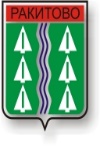 ОБЩИНА РАКИТОВО, ОБЛАСТ ПАЗАРДЖИК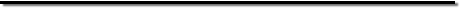 ОБЯВЯВАПРОЦЕДУРА ПО НАБИРАНЕ НА КАНДИДАТИ ЗА ПРИЕМНИ РОДИТЕЛИКАКВО ПРЕДСТАВЛЯВА ПРИЕМНАТА ГРИЖА?- Приемният родител се грижи за дете в собствения си дом, за различен период от време, в зависимост от потребностите на детето, както и от възможностите на родителя.
- Това е временна мярка за закрила на дете (има определен срок).
- Приемната грижа е алтернатива за децата, живеещи в институции.
- Представлява родителстване в екип, с цел осигуряване на най-добра грижа за детето от: приемните родители; социалните работници; институции и служби; доставчици на социални услуги – неправителствени организации (НПО).КАКВО ОЗНАЧАВА ДА СИ ПРИЕМЕН РОДИТЕЛ?- Да приемеш дете, което се нуждае от грижи и възпитание – децата, за които се полагат грижи от приемните родители, са преживели тежки моменти и се нуждаят от много обич.
- Приемните родители са повече от родители – те са РОДИТЕЛИ + ПАРТНЬОРИ.
- Да си партнираш с много хора – социални работници, учители, психолози, биологичните родители на детето и пр., когато това е в негов интерес.
- Да осигуриш добри възможности за отглеждане на детето.
- Да си сигурен в решението си.
- Да приемеш детето такова, каквото е.
- Да се въоръжиш с много търпение и обич.КАКВИ СА ДЕЦАТА, НУЖДАЕЩИ СЕ ОТ ПРИЕМНА ГРИЖА?- Различни по: възраст; произход; етнос; медицински статус; пол; съдба; изоставени още в родилен дом; отглеждани в социални домове; изведени от семействата си при кризисна ситуация.
- Еднакви: в правото си да растат в семейна среда.ВИДОВЕ ПРИЕМНА ГРИЖА – ПРОДЪЛЖИТЕЛНОСТ.- Краткосрочна (до 1 година).
- Дългосрочна (над 1 година).
- Спешно настаняване (без време за опознаване).
- Заместваща приемна грижа.ИЗИСКВАНИЯ КЪМ КАНДИДАТИТЕ.Лицата, кандидатстващи за приемни родители, трябва да отговарят на следните изисквания:
- да са навършили пълнолетие;
- да не са поставени под запрещение;
- да не са с ограничени или с отнети родителски права;
- срещу тях да няма образувано наказателно производство за умишлено престъпление от общ характер;
- да са в добро общо здравословно състояние (да не боледуват от туберкулоза, СПИН и заболявания, предавани по полов път;
- да не са психично болни, с установено сериозно нарушение на психичните функции, или с умерена, тежка или дълбока умствена изостаналост;
- да са годни да изпълняват родителски функции и да имат материални условия за отглеждане на дете;
- да не са осъждани за умишлено престъпление от общ характер;
- не могат да кандидатстват лица, които са били настойници или попечители, както и приемни семейства, отстранени от тази длъжност по тяхна вина;
- не могат да кандидатстват осиновители, при които е прекратено осиновяването по тяхна вина.Необходими документи:1.Приложение №1 по образец;
2. Копие от документ за самоличност;3. Документ от ЕСГРАОН, че не са поставени под запрещение, не са лишени от родителски права или не са с ограничени родителски права;4. Декларация, че не са налице обстоятелствата по чл. 32, т. 4 - 7 от Закона за закрила на детето – по образец – Приложение 2;5. Медицинско удостоверение, че не страдат от болестите по чл. 32, т. 8 от Закона за закрила на детето;6. Свидетелство за съдимост;7. Документ, удостоверяващ, че срещу кандидатите за приемно семейство не е образувано наказателно производство за умишлено престъпление от общ характер.Документите следва да се подадат във фронт офиса на община Ракитово от 04.04.2024г. до 26.04.2024г.